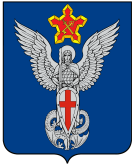 Ерзовская городская ДумаГородищенского муниципального районаВолгоградской области403010, Волгоградская область, Городищенский район, р.п. Ерзовка, ул. Мелиоративная 2,      тел. (84468) 4-78-78 тел/факс: (84468) 4-79-15                                                              РЕШЕНИЕОт 18 мая 2017 года                              №5/4О заслушивании информации об исполнении бюджетаЕрзовского городского поселенияза 1 квартал 2017 года.Заслушав информацию об исполнении бюджета Ерзовского городского поселения за 1 квартал 2017 года, Ерзовская городская Дума:РЕШИЛА:1. Принять к сведению информацию об исполнении бюджета Ерзовского городского поселения за 1 квартал 2017 года. Председатель Ерзовской
городской ДумыЮ.М. ПорохняИ.о. главы Ерзовского городского поселенияВ.Е. Поляничко